KS3 ForcesDefinitionsDefinitionsDefinitions1ForceA force can change the speed, direction or shape of an object. 16Terminal velocityTerminal velocity happens at the moment in time that the force, because of gravity, called weight, is the same as the opposite force of air resistance or friction.Terminal velocity happens at the moment in time that the force, because of gravity, called weight, is the same as the opposite force of air resistance or friction.2Contact ForceA force that acts by direct contact e.g. friction, air resistance.17CompressionBeing squashed.Being squashed.3Non- contact forceA force that does not need direct contact to act e.g. gravity, magnetism18DeformationChanging shape as a result of forces being applied. Changing shape as a result of forces being applied. 4GravityA force that attracts objects towards each other.Investigation skillsInvestigation skillsInvestigation skillsInvestigation skills5Air resistanceA force that is caused by the frictional forces of the air hitting an object.19Directly proportional As one amount increase, so does the other, at equal rates. On a graph, this will pass through the origin. As one amount increase, so does the other, at equal rates. On a graph, this will pass through the origin. 6MagnetismA force is exerted on a magnetic material brought into a magnetic field.20GradientThe steepness of a line. The gradient of a line of best fir can be calculated. The steepness of a line. The gradient of a line of best fir can be calculated. 7Up thrustAn upward force exerted by a liquid or gas on an objecting floating in it. 21Tangent A straight line that touches a curve at a point. A straight line that touches a curve at a point. 8MassThe mass of an object is the amount of matter or 'stuff' it contains. Measure in grams (g) or kilograms (kg).22Hook’s lawThe extension of an elastic object, such as a spring, is described by Hooke's law; the force applied to the spring is directly proportional to the extension of the spring. The extension of an elastic object, such as a spring, is described by Hooke's law; the force applied to the spring is directly proportional to the extension of the spring. 9WeightThe weight of an object is how hard gravity pulls down on an object. 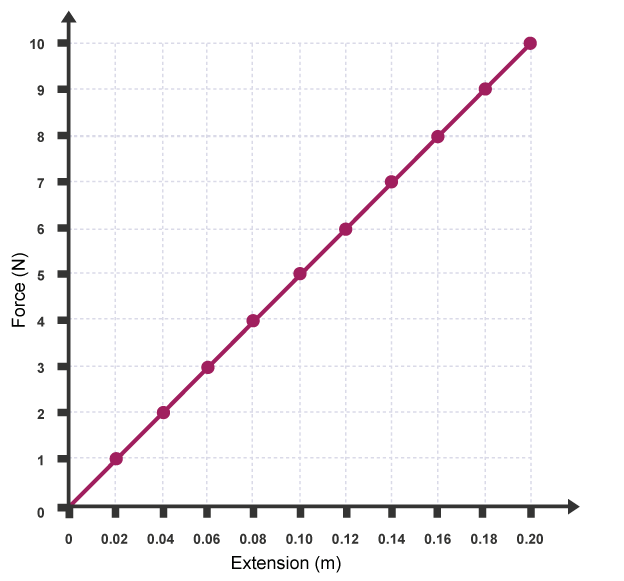 Gradient   =      change in y                          change in x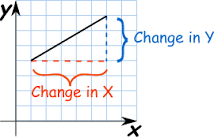 10NewtonsThe unit of force (N).Gradient   =      change in y                          change in x11Newton- meterThe equipment used to measure the force acting on an object. Gradient   =      change in y                          change in x12FrictionObjects, which rub against each other, have friction. Friction works against motion. Gradient   =      change in y                          change in x13ElasticAn object that will return to its original shape when the force is removed.Gradient   =      change in y                          change in x14PlasticA material that does not return to its original shape when the force is removed. Gradient   =      change in y                          change in x15PressurePressure is the force per unit area.Diagram 1: Hook’s LawDiagram 1: Hook’s LawDiagram 1: Hook’s LawDiagram 2: How to calculate a gradient